 West Lake Middle School Performing Arts Club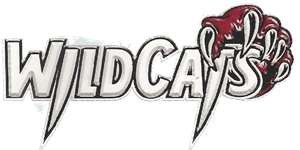 Application/Information Sheet Students Full Name ______________________________________________________Grade____	Track____    *Student email address______________________________Home Address __________________________________________________________Phone Contact __________________________________________________________Parent/Guardian Name/Phone _____________________________________________                                                        _____________________________________________How will you get home from rehearsal?             Activity Bus       or       Car Pool        Performing Arts Training: Please explain any experience with Art, Dance, Drama, Music, Vocal__________________________________________________________________________________________________________________________________________________________________________________________________________________________________________What are you interested in doing? (Circle)STEP with PRIDE 		 Winter Talent Show Case	        Spring Play/Drama******************************************************************************Academic/ Current Grades this Term 2017-18* Please have teacher record grade and sign in the appropriate boxCA ____________Math_____________ Science ___________ Social Studies ___________Behavior this term 2016    Emergency Contact Name: ____________________________________________________Relationship: __________________________ Phone Number: _______________________Allergies: NO  /  YES (Explain)____________________________________________________Medical Condition/Meds:  NO  /YES  (Explain)_______________________________________I have read through the application and give my child, ____________________________permission to practice on Tuesdays from 2:45-4:45pm and or Thursday 2:45-4:45pm (Circle one or both days)I understand that my child will dress and behave appropriately during the school day, rehearsal and on the school activity bus and will be notified if there are any concerns.I allow my child to perform at school and community functions such as after school games (TBA)I understand that my child is representing WLMS and must maintain passing grades and good behavior to remain in the program.  Parent/Guardian Signature __________________________________                                                 __________________________________I have read the invitation to audition and understand the requirements to audition and being a member of this group.  I currently have a C average in all subjects. I agree to comply with WLMS code of conduct and do my best to be a dedicated, contributing member of this dance club.Student Signature __________________________________________Subject/ClassAPPROVE - Student Demonstrates Wildcat PRIDEDO NOT APPROVE – Student needs improvementCAMathScienceSocial StudiesElectiveElectiveGym/Health